Woche vom 15.-19.02.2021 .-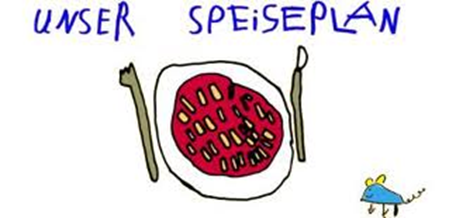 Woche vom 15.-19.02.2021 (KW 7)Montag: Lachs-NudelnDienstag:Bockwürstchen, Püree, MöhrenMittwoch:TortelliniauflaufDonnerstag: Kartoffelrösti, buntes Gemüse, WürstchenFreitag:Quark-PfannekuchenFrühstück und Mittagessen je 3,00 Euro